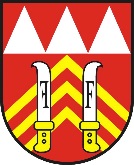 M ě s t o	P ř í b o rpodle § 39 odst. 1 zákona č. 128/2000 Sb., o obcích ve znění pozdějších předpisůpředkládá veřejnosti záměr městapropachtovat areál městského koupaliště v Příboře. Areál městského koupaliště zahrnuje venkovní velký a malý bazén včetně bazénové technologie na pozemcích par. č. 2198/1 o výměře  ostatní plocha; par. č. 2198/2 o výměře  zastavěná plocha a nádvoří, jejíž součástí je stavba č.p.923; par. č. 2197/1 o výměře  ostatní plocha; par. č. 2199/1 o výměře  ostatní plocha; par. č. 2200/1 o výměře  trvalý travní porost; 2201/1 o výměře  ostatní plocha; par. č. 2198/4 o výměře  ostatní plocha; parc. č. 2180/3,4,5 o výměře 17 m2 ostatní plocha; parc. č. 2197/2,3 o výměře 45 m2 ostatní plocha; parc. č. 2198/5,6,7 o výměře 257 m2 ostatní plocha; parc. č. 2199/2 o výměře 56 m2 ostatní plocha, vše v k.ú. Příbor.Podmínky propachtování:celý areál bude využíván za účelem provozování městského koupaliště a služeb spojených s tímto provozem; v areálu městského koupaliště je možno pořádat společenské, kulturní a sportovní akce a akce pořádané jinými subjekty, a to v souladu s platnými zákony a obecně závaznými vyhláškami města Příbora,minimální výše pachtovného celého areálu včetně zařízení činí 155 000 Kč/rok bez DPH; pachtovné bude každoročně navýšeno o roční míru inflace za předcházející kalendářní rok dle ČSÚ,pachtovní smlouva bude uzavřena na dobu neurčitou s roční výpovědní lhůtou; výpověď musí být dána vždy do 30.09. kalendářního roku a počítá se od 01.10. roku, ve kterém byla výpověď podána,areál koupaliště bude provozován v souladu se zákonem č.258/2000 Sb. o ochraně veřejného zdraví v aktuálním znění a vyhláškou č.238/2011 Sb. o stanovení hygienických požadavků na koupaliště, sauny a hygienické limity písku v pískovištích venkovních hracích ploch v aktuálním znění,propachtovatel zajišťuje a hradí opravy týkající se udržování podstaty budovy, bazénu včetně technologie, oplocení a zpevněných pochůzkových ploch,propachtovatel hradí náklady na elektrickou energii spojené s provozem bazénů a související bazénové technologie a dále náklady na vodu spojené s provozem bazénů a související bazénové technologie do výše průměrné spotřeby vody za předcházející 3 roky,pachtýř zajišťuje a hradí drobnou a záchovnou údržbu a opravy v celém areálu městského koupaliště,pachtýř hradí náklady na vodu a elektrickou energii spojené s podnikatelskou činností a provozem sociálního zařízení a náklady na elektrickou energii osvětlení areálu,pachtýř zajišťuje na vlastní náklady revizi osvětlení areálu, porevizní opravy a drobnou údržbu osvětlení areálu,pachtýř akceptuje maximální cenu jednorázového vstupného pro rok 2023 ve výši 70 Kč na dospělou osobu a den. Další informace:V areálu koupaliště se nachází vybavení v majetku stávajícího pachtýře. Jedná se o 7 ks dřevěných chatek určených k rekreaci, 1 ks chata sloužící jako kancelář (recepce), 1 ks chatička (pokladna), 2 ks dřevěná pergola, 2 ks venkovní zahrádka, ostatní vybavení pro provoz koupaliště. V případě zájmu uchazeče o tento majetek je možno se dohodnout na koupi se stávajícím pachtýřem, v opačném případě bude veškerý tento majetek z areálu odstraněn.Nabídka musí obsahovatidentifikační údaje uchazeče včetně kontaktůnabídkovou cenu za propachtování areálu koupaliště uvedenou v Kč/kalendářní rokprosté kopie dokladů opravňujících k podnikání, zejména doklad prokazující příslušné živnostenské oprávnění záměr provozování areálu městského koupaliště včetně plánovaných poskytovaných služebpopis dosavadních zkušeností s podnikáním v oblasti poskytování služeb čestné prohlášení zájemce o bezdlužnostiNabídku doručte v zalepené obálce s označením: „Areál koupaliště v Příboře“ na podatelnu Městského úřadu v Příboře v termínu do 29.04.2022, do 11:00 hod. O výběru nabídky rozhodne Rada města Příbora, rozhodujícím kritériem pro výběr pachtýře je nabídnutá cena pachtovného uvedená v Kč/rok za předpokladu splnění všech požadavků uvedených v tomto záměru. Další informace poskytne a případnou prohlídku zprostředkuje Michaela Kusiaková, technik nebytových prostor, odbor bytového a nebytového fondu, tel: 556 455 482, e-mail: kusiakova@pribor-mesto.cz.Záměr a jeho zveřejnění schválilo Zastupitelstvo města Příbora na svém 25. zasedání dne 23.03.2022 usnesením č. XX/25/ZM/2022.Město Příbor si vyhrazuje právo od uvedeného záměru odstoupit.Mgr. Pavel Netušil v. r.						Místostarosta